観光ガイド申込書和泉観光ボランティアクラブ宛　　　　　　　　令和　　　年　　　月　　　日（　　　）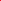 日　時令和　　年　　月　　日（　　）集合　　　　　時　～　解散　　　　　時令和　　年　　月　　日（　　）集合　　　　　時　～　解散　　　　　時令和　　年　　月　　日（　　）集合　　　　　時　～　解散　　　　　時令和　　年　　月　　日（　　）集合　　　　　時　～　解散　　　　　時令和　　年　　月　　日（　　）集合　　　　　時　～　解散　　　　　時令和　　年　　月　　日（　　）集合　　　　　時　～　解散　　　　　時令和　　年　　月　　日（　　）集合　　　　　時　～　解散　　　　　時令和　　年　　月　　日（　　）集合　　　　　時　～　解散　　　　　時連絡先団体名連絡先代表者連絡先固定電話連絡先FAX またはメールアドレス連絡先携帯電話参加者人数総　　　名内訳女性　　　名女性　　　名女性　　　名男性　　　名男性　　　名参加者総　　　名平均年齢平均年齢平均年齢平均年齢平均年齢平均年齢ガイド依頼の確認事項免責事項観光ボランティアクラブは、集合から解散までの間のお客様のあらゆる事故等において一切の責任は負いません。お客様各自や代表者様で、十分安全確保をしてください。観光ボランティアクラブは、集合から解散までの間のお客様のあらゆる事故等において一切の責任は負いません。お客様各自や代表者様で、十分安全確保をしてください。観光ボランティアクラブは、集合から解散までの間のお客様のあらゆる事故等において一切の責任は負いません。お客様各自や代表者様で、十分安全確保をしてください。観光ボランティアクラブは、集合から解散までの間のお客様のあらゆる事故等において一切の責任は負いません。お客様各自や代表者様で、十分安全確保をしてください。左記事項を順守確認の上、チェックをお願いします。左記事項を順守確認の上、チェックをお願いします。希望観光地観光地希望観光地施設希望観光地その他希望事項その他希望事項希望観光地集合場所最寄駅希望観光地解散場所最寄駅希望観光地移動手段徒歩路線バス路線バス希望観光地移動手段自家用車その他その他希望観光地打ち合わせ確認事項打ち合わせ確認事項雨天時対応小雨決行雨天決行（　　）当方は確認しませんので貴団体より連絡ください。（　　）当日　　　　時に確認します。（　　）前日のNHK総合テレビ気象状況により判断の上、中止・実行連絡をお願い致します。（　　）当方は確認しませんので貴団体より連絡ください。（　　）当日　　　　時に確認します。（　　）前日のNHK総合テレビ気象状況により判断の上、中止・実行連絡をお願い致します。（　　）当方は確認しませんので貴団体より連絡ください。（　　）当日　　　　時に確認します。（　　）前日のNHK総合テレビ気象状況により判断の上、中止・実行連絡をお願い致します。（　　）当方は確認しませんので貴団体より連絡ください。（　　）当日　　　　時に確認します。（　　）前日のNHK総合テレビ気象状況により判断の上、中止・実行連絡をお願い致します。（　　）当方は確認しませんので貴団体より連絡ください。（　　）当日　　　　時に確認します。（　　）前日のNHK総合テレビ気象状況により判断の上、中止・実行連絡をお願い致します。（　　）当方は確認しませんので貴団体より連絡ください。（　　）当日　　　　時に確認します。（　　）前日のNHK総合テレビ気象状況により判断の上、中止・実行連絡をお願い致します。雨天時対応雨天中止強風中止（　　）当方は確認しませんので貴団体より連絡ください。（　　）当日　　　　時に確認します。（　　）前日のNHK総合テレビ気象状況により判断の上、中止・実行連絡をお願い致します。（　　）当方は確認しませんので貴団体より連絡ください。（　　）当日　　　　時に確認します。（　　）前日のNHK総合テレビ気象状況により判断の上、中止・実行連絡をお願い致します。（　　）当方は確認しませんので貴団体より連絡ください。（　　）当日　　　　時に確認します。（　　）前日のNHK総合テレビ気象状況により判断の上、中止・実行連絡をお願い致します。（　　）当方は確認しませんので貴団体より連絡ください。（　　）当日　　　　時に確認します。（　　）前日のNHK総合テレビ気象状況により判断の上、中止・実行連絡をお願い致します。（　　）当方は確認しませんので貴団体より連絡ください。（　　）当日　　　　時に確認します。（　　）前日のNHK総合テレビ気象状況により判断の上、中止・実行連絡をお願い致します。（　　）当方は確認しませんので貴団体より連絡ください。（　　）当日　　　　時に確認します。（　　）前日のNHK総合テレビ気象状況により判断の上、中止・実行連絡をお願い致します。雨天時対応(中止条件)気象条件(中止条件)気象条件（　　）当方は確認しませんので貴団体より連絡ください。（　　）当日　　　　時に確認します。（　　）前日のNHK総合テレビ気象状況により判断の上、中止・実行連絡をお願い致します。（　　）当方は確認しませんので貴団体より連絡ください。（　　）当日　　　　時に確認します。（　　）前日のNHK総合テレビ気象状況により判断の上、中止・実行連絡をお願い致します。（　　）当方は確認しませんので貴団体より連絡ください。（　　）当日　　　　時に確認します。（　　）前日のNHK総合テレビ気象状況により判断の上、中止・実行連絡をお願い致します。（　　）当方は確認しませんので貴団体より連絡ください。（　　）当日　　　　時に確認します。（　　）前日のNHK総合テレビ気象状況により判断の上、中止・実行連絡をお願い致します。（　　）当方は確認しませんので貴団体より連絡ください。（　　）当日　　　　時に確認します。（　　）前日のNHK総合テレビ気象状況により判断の上、中止・実行連絡をお願い致します。（　　）当方は確認しませんので貴団体より連絡ください。（　　）当日　　　　時に確認します。（　　）前日のNHK総合テレビ気象状況により判断の上、中止・実行連絡をお願い致します。クラブ記入欄受付者氏名受付者氏名令和　　年　　月　　日（　　）受付者令和　　年　　月　　日（　　）受付者令和　　年　　月　　日（　　）受付者令和　　年　　月　　日（　　）受付者令和　　年　　月　　日（　　）受付者令和　　年　　月　　日（　　）受付者クラブ記入欄客先との事前調整客先との事前調整令和　　年　　月　　日（　　）受付者令和　　年　　月　　日（　　）受付者令和　　年　　月　　日（　　）受付者令和　　年　　月　　日（　　）受付者令和　　年　　月　　日（　　）受付者令和　　年　　月　　日（　　）受付者クラブ記入欄クラブ・ガイド担当クラブ・ガイド担当令和　　年　　月　　日（　　）受付者令和　　年　　月　　日（　　）受付者令和　　年　　月　　日（　　）受付者令和　　年　　月　　日（　　）受付者令和　　年　　月　　日（　　）受付者令和　　年　　月　　日（　　）受付者和泉市いずみの観光おもてなし処　　　　「和泉観光ボランティアクラブ」和泉市いずみの観光おもてなし処　　　　「和泉観光ボランティアクラブ」和泉市いずみの観光おもてなし処　　　　「和泉観光ボランティアクラブ」FAX  : 0725-40-5553FAX  : 0725-40-5553FAX  : 0725-40-5553FAX  : 0725-40-5553FAX  : 0725-40-5553FAX  : 0725-40-5553和泉市いずみの観光おもてなし処　　　　「和泉観光ボランティアクラブ」和泉市いずみの観光おもてなし処　　　　「和泉観光ボランティアクラブ」和泉市いずみの観光おもてなし処　　　　「和泉観光ボランティアクラブ」メール: omotenashi1@satomachi-izumi.comメール: omotenashi1@satomachi-izumi.comメール: omotenashi1@satomachi-izumi.comメール: omotenashi1@satomachi-izumi.comメール: omotenashi1@satomachi-izumi.comメール: omotenashi1@satomachi-izumi.com